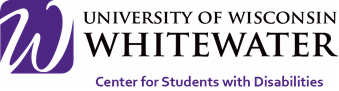 Name:  	 Student ID: 	UWW Address:   	Cell Phone:		Email:  	Freshman	Sophomore	Junior		Senior			I am Work Study Major:			Major GPA:		Cum GPA:  	Minor:		Minor GPA:  	College Extra Curricular Activities (student organizations, honors, etc.):Please check the position(s) you are applying for:Employment	VolunteerPlease list most recent employment (including current):Employee ID# 	                         (if you have one- located on electronic pay stub)Signature:  		 Date:  	*Please sign, return and attach class schedule.*EmploymentDates EmployedType of WorkReason for Leaving